Lưu ý một số lỗi trình bày Luận văn thường thấy:Trang bìa: ngắt dòng phù hợp, tránh việc từ ghép nằm ở 2 dòng, size và font chữ.Ví dụ: Học hàm, học vị của Cán bộ hướng dẫn, Phản biện, Chủ tịch,… Ví dụ:Lưu ý ký tên vào các trang Lời cảm ơn và Lời cam đoanThiếu Abstract tiếng Anh (nếu LV tiếng Việt), hoặc thiếu Tóm tắt (nếu LV tiếng Anh)Format của Mục lục, Danh mục hình vẽ, Danh mục bảng biểu: chữ hoa hay chữ thường, in nghiêng, font size.Ví dụ:Chú thích của Hình và Bảng. Đầu đề của bảng, biểu ghi phía trên bảng, biểu; đầu đề của hình vẽ ghi phía dưới hình. Việc đánh số bảng biểu, hình vẽ phải gắn với số chương.Bảng biểu: Tên bảng căn giữa, in đậm, không in nghiêng, để tên phía trên bảngHình vẽ: Tên hình căn giữa, in đậm, không in nghiêng, để tên phía dưới hìnhVí dụ:Các hình biểu đồ phải có chú thích cho từng trụcCác chữ số có nghĩa trong bảng số liệuTránh việc cùng một bảng số liệu, hình vẽ nhưng bị tách làm hai trang Header: số trangĐánh số la mã: Trang phụ bìa, lời cảm ơn, lời cam đoan, tóm tắt, danh mục viết tắt, danh mục bảng biểu, danh mục hình vẽ, mục lục và Phụ Lục. Đánh số từ 1 trở đi: Bắt đầu từ Chương 1.Danh mục thuật ngữ viết tắt phải sắp xếp theo thứ tự ABC, thẳng hàngVí dụ:Cách trình bày đơn vị, thống nhất khoảng cách giữa đơn vị tính và số giá trị, Ví dụ: 3 km, 5 V, 6 GHz,...Mọi bảng biểu, hình vẽ lấy từ các nguồn khác phải được trích dẫn đầy đủ.Ví dụ: Nguồn: Tr.35, Tạp chí Tín dụng (2012), Số 15, NXB Tài chính, TP.HCMVí dụ: Hình 3.4 có nghĩa là hình thứ 4 trong Chương 3, phương trình (2.3) có nghĩa là phương trình thứ 3 trong Chương 2Kích thước các hình được điều chỉnh để text trong hình phải phù hợp với font size của text trong luận văn.Lưu đồ giải thuật: lưu ý các khối điều kiện (rẽ nhánh).Đánh số các công thức toán học, phương trình tính toán và biến toán học viết in nghiêng, việc đánh số phương trình/công thức phải gắn với số chương và sát lề phải.Ví dụ:Trình bày Tài liệu tham khảo đúng qui địnhLỗi chính tả (rất nhiều), lỗi đặt dấu (dấu chấm, dấu phẩy, dấu hai chấm…), lỗi hai khoảng trắng, lỗi viết tắt không thống nhất.Lỗi xuống dòng mới với một hoặc hai chữ, sang trang mới để trống nhiều. Ví dụ: ghi thêm nội dung cho kín trang, hoặc viết tóm lược lại nội dung.SaiĐúngHOÀN THIỆN HỆ THỐNG KẾ TOÁN TRÁCH NHIỆM TẠI CÔNG TY CỔ PHẦN PHÁT TRIỂN CƠ SỞ HẠ TẦNG QUẢNG NGÃIHOÀN THIỆN HỆ THỐNG KẾ TOÁN TRÁCH NHIỆM TẠI CÔNG TY CỔ PHẦN PHÁT TRIỂN CƠ SỞ HẠ TẦNG QUẢNG NGÃISaiĐúngTS-Phạm Quốc TrungTS. Phạm Quốc TrungPGS-TS.Phan Đình NguyênPGS.TS. Phan Đình NguyênSaiĐúngMỤC LỤCMỤC LỤCMỤC LỤCTRANG PHỤ BÌA………………………………………………iLỜI CẢM ƠN.…......…………………………………………...iiLỜI CAM ĐOAN......………………………………………......iiiTÓM TẮT………......…………………………………………..ivMỤC LỤC…......…………………………………...…………...vDANH MỤC HÌNH VẼ	viDANH MỤC BẢNG BIỂU	viiDANH MỤC THUẬT NGỮ VIẾT TẮT	viiiCHƯƠNG 1:	MỞ ĐẦU	11.1	Lý do chọn đề tài	11.2	Mục tiêu thực hiện đề tài	11.3	Đối tượng và phạm vi nghiên cứu	11.4	Phương pháp nghiên cứu	11.5	Ý nghĩa thực tiễn của đề tài	1CHƯƠNG 2:	TỔNG QUAN	22.1	Giới thiệu	22.1.1	Tiểu mục	32.1.2	Footer	32.1.3	Hình trong luận văn	32.2	Nguyên lý chung	52.2.1	Bảng trong luận văn	52.2.2	Lỗi chính tả	52.2.3	Số chương trong luận văn	5CHƯƠNG 3:	CƠ SỞ LÝ THUYẾT	63.1	Cơ sở lý thuyết 1	63.2	Cơ sở lý thuyết 2	6CHƯƠNG 4.	PHƯƠNG PHÁP NGHIÊN CỨU	74.1	Mô hình mô phỏng	74.2	Kết quả mô phỏng	7CHƯƠNG 5:	PHÂN TÍCH DỮ LIỆU	85.1	Nhận xét 1	85.2	Nhận xét 2	8CHƯƠNG 6:	KẾT LUẬN	96.1	Kết luận	96.1.1	Kết luận 1	96.1.2	Kết luận 2	96.1.3	Kết luận 3	96.2	Hướng phát triển	9DANH MỤC CÁC CÔNG TRÌNH CÔNG BỐ CỦA TÁC GIẢ	10DANH MỤC TÀI LIỆU THAM KHẢO	10PHỤ LỤCMỤC LỤCDANH MỤC HÌNH VẼ	xDANH MỤC BẢNG BIỂU	xiDANH MỤC THUẬT NGỮ VIẾT TẮT	xiiCHƯƠNG 1.	MỞ ĐẦU	11.1	Lý do chọn đề tài	11.2	Mục tiêu thực hiện đề tài	11.3	Đối tượng và phạm vi nghiên cứu	11.4	Phương pháp nghiên cứu	11.5	Ý nghĩa thực tiễn của đề tài	1CHƯƠNG 2.	TỔNG QUAN	22.1	Giới thiệu	22.1.1	Tiểu mục	32.1.2	Footer	32.1.3	Hình trong luận văn	32.2	Nguyên lý chung	52.2.1	Bảng trong luận văn	52.2.2	Lỗi chính tả	52.2.3	Số chương trong luận văn	5CHƯƠNG 3.	CƠ SỞ LÝ THUYẾT	63.1	Cơ sở lý thuyết 1	63.2	Cơ sở lý thuyết 2	6CHƯƠNG 4.	PHƯƠNG PHÁP NGHIÊN CỨU	74.1	Mô hình mô phỏng	74.2	Kết quả mô phỏng	7CHƯƠNG 5.	PHÂN TÍCH DỮ LIỆU	85.1	Nhận xét 1	85.2	Nhận xét 2	8CHƯƠNG 6.	KẾT LUẬN	96.1	Kết luận	96.1.1	Kết luận 1	96.1.2	Kết luận 2	96.1.3	Kết luận 3	96.2	Hướng phát triển	9DANH MỤC CÁC CÔNG TRÌNH CÔNG BỐ CỦA TÁC GIẢ	10DANH MỤC TÀI LIỆU THAM KHẢO	10PHỤ LỤCSaiĐúngDANH MỤC HÌNH VẼDANH MỤC HÌNH VẼHÌNH 1-1: Mạch khuếch đại E chung	4Hình 1-2 :MẠCH KHUẾCH ĐẠI E RIÊNG	4Hình 1.1: Mạch khuếch đại E chung	4Hình 1.2: Mạch khuếch đại E riêng	4SaiĐúngDANH MỤC BẢNG BIỂUDANH MỤC BẢNG BIỂUBẢNG 1-1: BIẾN ĐO LƯỜNG	5BẢNG 1-2 : ví dụ	5Bảng 1.1: Biến đo lường	5Bảng 1.2: Ví dụ	5SaiĐúngHình 1-1: Mạch khuếch đại E chung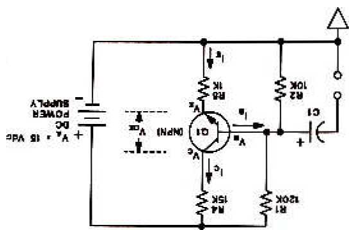 Hình 1.1: Mạch khuếch đại E chungBảng 2-1: Ví dụBảng 2.1: Ví dụ SaiĐúngDANH MỤC THUẬT NGỮ VIẾT TẮTDANH MỤC THUẬT NGỮ VIẾT TẮTTĐTU:	Trường Đại học Tôn Đức ThắngBDT: Broadband Digital TerminalFFT: Fast Fourier TransformSGS: School of Graduate StudiesMIMO: Multi-Input Multi-OutputBDT		Broadband Digital TerminalFFT		Fast Fourier TransformMIMO		Multi-Input Multi-OutputSGS		School of Graduate StudiesTĐTU		Trường Đại học Tôn Đức ThắngSaiĐúngĐúngax2+bx+c = 0(3.1)